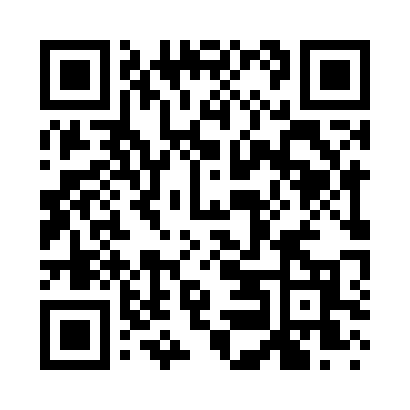 Ramadan times for Covalt, Pennsylvania, USAMon 11 Mar 2024 - Wed 10 Apr 2024High Latitude Method: Angle Based RulePrayer Calculation Method: Islamic Society of North AmericaAsar Calculation Method: ShafiPrayer times provided by https://www.salahtimes.comDateDayFajrSuhurSunriseDhuhrAsrIftarMaghribIsha11Mon6:166:167:301:224:417:167:168:3012Tue6:146:147:281:224:427:177:178:3113Wed6:126:127:261:224:427:187:188:3214Thu6:116:117:251:224:437:197:198:3315Fri6:096:097:231:214:447:207:208:3416Sat6:076:077:221:214:447:217:218:3517Sun6:066:067:201:214:457:227:228:3618Mon6:046:047:181:204:457:237:238:3819Tue6:026:027:171:204:467:247:248:3920Wed6:016:017:151:204:467:257:258:4021Thu5:595:597:141:204:477:267:268:4122Fri5:575:577:121:194:477:277:278:4223Sat5:565:567:101:194:477:287:288:4324Sun5:545:547:091:194:487:297:298:4425Mon5:525:527:071:184:487:307:308:4526Tue5:505:507:051:184:497:317:318:4627Wed5:495:497:041:184:497:327:328:4828Thu5:475:477:021:174:507:337:338:4929Fri5:455:457:011:174:507:347:348:5030Sat5:435:436:591:174:507:357:358:5131Sun5:425:426:571:174:517:367:368:521Mon5:405:406:561:164:517:377:378:532Tue5:385:386:541:164:527:387:388:553Wed5:365:366:531:164:527:397:398:564Thu5:355:356:511:154:527:407:408:575Fri5:335:336:491:154:537:417:418:586Sat5:315:316:481:154:537:427:428:597Sun5:295:296:461:154:537:437:439:018Mon5:285:286:451:144:547:447:449:029Tue5:265:266:431:144:547:457:459:0310Wed5:245:246:421:144:547:467:469:04